 [Meddygfa] Rhif ffôn [000 000 0000]  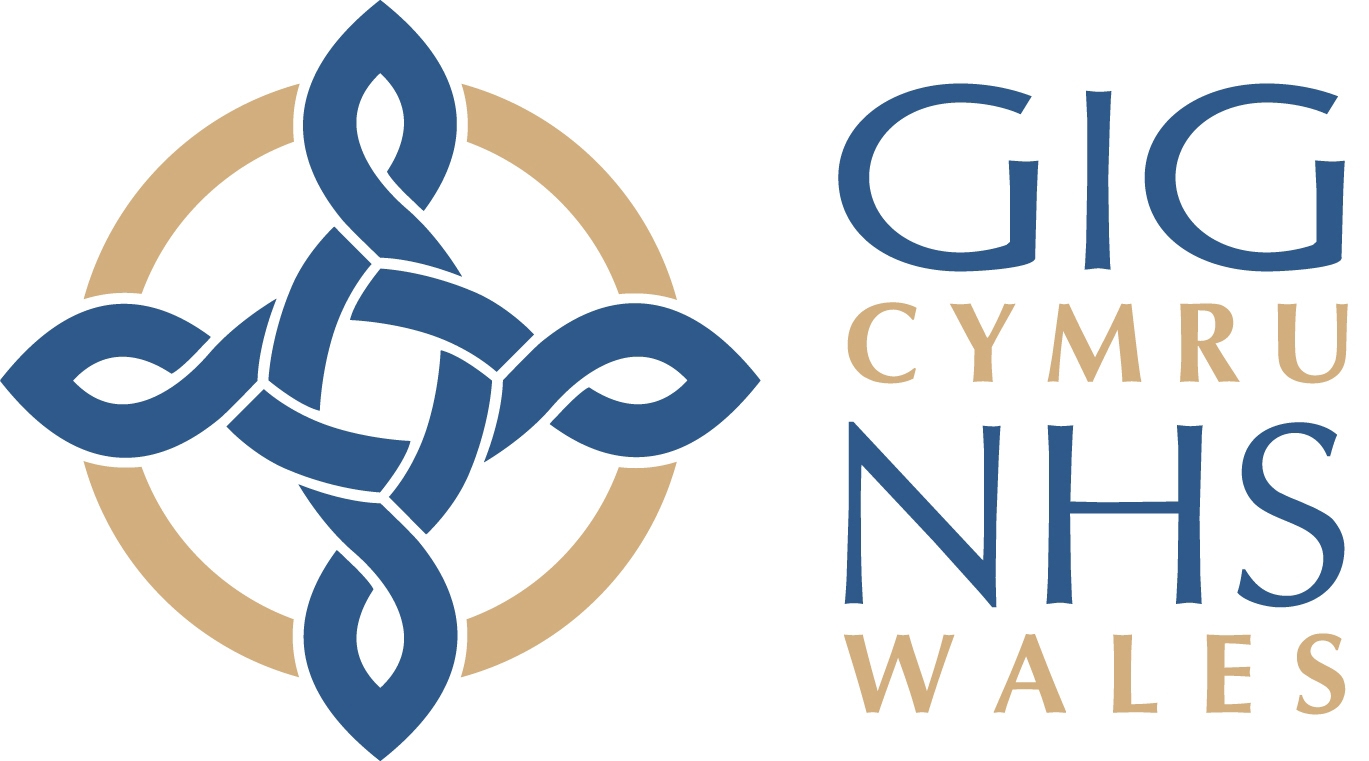  [Llinell gyntaf y cyfeiriad] Rhif ffacs [000 000 0000] [Ail linell y cyfeiriad]                                                                                                     [Tref/Dinas]                     				[Cod post sirol]                                                                                                                                   [Dyddiad]Annwyl [Enw’r person ifanc],Helpwch i warchod eich hun rhag llid yr ymennydd a septisemiaRydym yn ysgrifennu atoch i’ch atgoffa am y brechiad MenACWY am ddim. Mae’r brechiad hwn yn helpu i warchod rhag rhai afiechydon meningococol sy’n gallu achosi llid yr ymennydd (haint ar yr ymennydd) a septisemia (gwenwyn yn y gwaed). Gall y rhain ladd mewn oriau a gall y rhai sy’n gwella fod ag anableddau difrifol.           Mae cynnydd mawr wedi bod mewn afiechyd meningococol grŵp W (MenW), sydd wedi arwain at sawl marwolaeth mewn pobl ifanc yn eu harddegau. Mae pobl ifanc hŷn ac oedolion ifanc iau na 25 oed sydd heb gael eu brechu’n wynebu mwy o risg o gael afiechyd MenW. Am fwy o fanylion am arwyddion a symptomau afiechyd meningococol: ewch i www.menacwy.co.uk/  #MenACWY 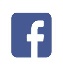 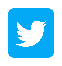 cysylltwch â Galw Iechyd Cymru ar 0845 46 47 neu ewch i http://www.nhsdirect.wales.nhs.uk/livewell/vaccinations/ACWY/ Os ydych chi eisiau trafod mwy ar y brechiad MenACWY, cysylltwch â’r feddygfa i wneud apwyntiad gyda’ch meddyg neu nyrs y practis.                     Os byddwch yn penderfynu peidio â chael y brechiad neu os ydych wedi’i gael eisoes, rhowch wybod i ni er mwyn i ni allu diweddaru ein cofnodion meddygol. Yn gywir,[Enw’r meddyg teulu] Awgrymwn bod y meddyg teulu’n llofnodi’r llythyr[Swydd/teitl]